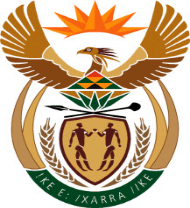 MINISTER IN THE PRESIDENCY:  PLANNING, MONITORING AND EVALUATIONREPUBLIC OF SOUTH AFRICAQUESTIONS FOR WRITTEN REPLY FRIDAY, 8 JUNE 20181434. 	Mr S C Motau (DA) (p 453)—Minister in The Presidency (11 MAY 2018) Mr S C Motau (DA) to ask the Minister in The Presidency:With reference to the Local Government Management Improvement Model: State of Management Practices in 41 Municipalities for the 2016-17 financial year, (a) why was no local municipality of the Waterberg district in Limpopo included, (b) when will the next report be available, (c) which municipalities will be included in the next report, (d) what is the purpose of the report and (e) what is the cost of producing the report? NW1536EResponse:The approach adopted to enroll municipalities into the LGMIM (Local Management Improvement Model) is that the Department of Planning Monitoring and Evaluation annually invites Provincial Departments responsible for Local Government (this included the Limpopo Department of Co-operative Governance, Human Settlements and Traditional Affairs) to enroll municipalities within their provinces that they believe can benefit the most from participating in the LGMIM assessment process.  During the 2016-17 assessment period, the Limpopo Department of Co-operative Governance, Human Settlements and Traditional Affairs nominated Greater Tzaneen Local Municipality, Capricorn District Municipality, Elias Motsoaledi Local Municipality, Molemole Local Municipality, Musina Local Municipality, Thulamela Local Municipality and Waterberg District Municipality to participate LGMIM.  It should however be noted that Bela-Bela Local Municipality, and the Modimolle Mookgophong Local Municipality in the Waterberg District have participated in the LGMIM in the previous financial year.The next report will be available at the end March 2019.See table belowd)	The purpose of the report is to set out the LGMIM assessment results per Key Performance Area (Integrated Development Planning and Implementation, Service Delivery, Human Resource Development, Financial Management, Community Engagement/ Participation and Governance). The report also highlights which municipalities performed best and which poorly in the standards within a KPA. The assessment results are presented by DPME and the Provincial Departments responsible for Local Government to the management team of each municipality where performance gaps are highlighted and actions required to improve performance are discussed. e)	The report is compiled internally by the Chief Directorate:  Local Government and Human Settlements and no additional costs are incurred in order to produce the report.ProvinceMunicipalities enrolled in 2018/19Eastern CapeIngquza Hill LMNtabankulu LMUmzimvubu LMMatatiele LMNdlambe LMInxuba Yethemba LMEngcobo LMSenqu LMElundini LMNorthern CapeNamakwa DMKhai-Ma LMRichersveld LMNama Khoi LMKamiesberg LMHantam LMKaroo Hoogland LMFree StateMoqhaka LMNgwathe LMTswelopele LMMasilonyana LMTokologo LMLimpopo Collins Chabane LMLepelle Nkumpi LMBa Phalaborwa LMLephalale LMThubatse-Fetakgomo LMKZNAlfred Duma LMAbaqulusi LMInkosi Langalibalele LMMpofana LMuMngeni LMRichmond LMMkhambathini LMeDumbe LMeThekwini MetroMpumalangaLekwa LMDr Pixley Ka Isaka Seme LMMsukaligwa LMEmakhazeni LMDr J S Moroka LMApprovedNot ApprovedApprovedas amendedComment:Comment:Comment:Dr NC Dlamini-ZumaMinister in the Presidency:  Planning Monitoring and EvaluationComment:Comment:Comment:Date: Comment:Comment:Comment: